*Başvuru formu 2 nüsha düzenlenecek olup, 1 nüshası Bölüm Başkanlığında kalacak, diğer nüshası asıl imzalarla onaylı şekilde ve ekleriyle (kabul, davet yazısı vs.) Bölüm tarafından Dekanlık Makamına gönderilecektir.………………………………………….. Anabilim Dalı Başkanlığı’naAşağıda belirtilen bilimsel toplantıya katılabilmem için gereğini müsaadelerinize saygılarımla arz ederim.Eki: Kongre /Sempozyum duyuru broşürü veya kabul/davet yazısı vb. belgeler._________________________          _________________            ________________Adı Soyadı                                              İmza                                      TarihBilimsel Toplantı adı:Düzenlendiği yer:Gidiş-dönüş tarihleri:Sözlü Sunum  ⃝        Poster Sunumu  ⃝             Konferans  ⃝          Oturum Bşk.   ⃝             Diğer   ⃝______________                        ______________                                       ________________Adı Soyadı                                         Tarih                                                              İmza1. Görevlendirilmem süresince (varsa) idari görevime vekâlet edecek olan öğretim üyesi:          ______________                        ______________                                       ________________Adı Soyadı                                          Tarih                                                              İmzaOnay:Ana Bilim Dalı Bşk. ___________________       ____________            ________________                                            Adı Soyadı                             İmza                           Tarih/SayıBölüm Başkanı         ___________________       ____________             ________________Adı Soyadı                              İmza                               Tarih/Sayı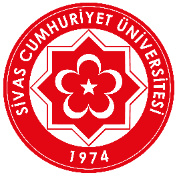 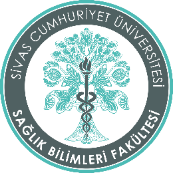 